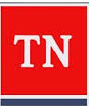 Joint Annual ReportManual forOutpatient Diagnostic CenterFacilities  JOINT ANNUAL REPORTMANUALForOutpatient Diagnostic CenterFacilities2020Table of ContentsSECTION ILetter of Information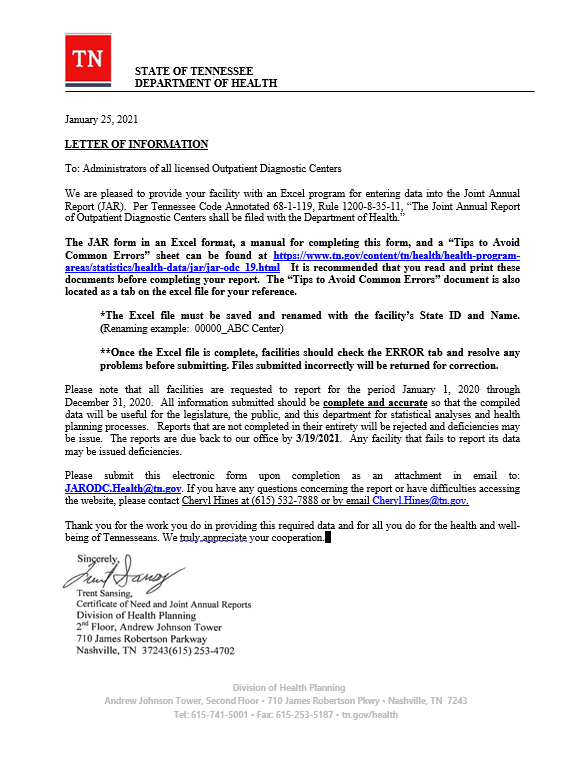 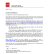 SECTION IIRules and Regulations for ReportingGeneral Reporting RequirementsPer T. C. A. 1200-8-35-11 The Joint Annual Report of Outpatient Diagnostic Centers shall be filed with the department. The forms are furnished online to each Outpatient Diagnostic Center by the department each year and the forms must be completed and returned to the department as required.All facilities are requested to report for the calendar year beginning January 1st through December 31st. Information should be complete and accurate as possible so that the compiled data will be useful for the legislature, the public and the department’s statistical analyses and health planning process.Forty-five days after the facility gets the form from the department it needs to be completed. Any facility that fails to report its data could be issued deficiencies.Data Editing and Quality ControlReports must be completed in their entirety.  Reports with missing data will be rejected, and licensure deficiencies may be issued.The department will review data submitted.  Incomplete reports or inaccuracies will be queried. The facility will be asked to investigate these errors and to supply correct information within 15 working days of the date that the error is reported to the facility. Data System SummaryData Set Name:  Outpatient Patient Diagnosis (ODC)Location/Owner of Data Set: Tennessee Department of Health, Office of Health StatisticsContact Person: Cheryl Hines (615) 532-7888 Email Address: Cheryl.Hines@tn.govPurpose for Which Data Collected: This system collects and compiles data that will be useful for the legislature, the public and the department’s statistical analysis and health planning process.Process for Accessing Data: Requests for data are handled by Statistical Services. Contact Statistical Services at (615) 741-4939 or HealthStatistics.Health@tn.gov.Description:Method of Data Collection:  JAR for ODC formsPercent Return: 95% - 99%Frequency of Updating: AnnuallyYears of Data: One  Types of Data Output Available:  Excel format filesCost for Data Output: NoStandard Reports Generated: ODC Joint Annual Reports Timing and Frequency of Data SubmissionAll data submitted must be approved by the Department of Health. The Department of Health must receive all required data from the facility 45 days following the close of the calendar year.Data reported to the Department of Health should be e-mailed to:ODC JAR ContactsTechnical questions regarding the Tennessee Outpatient Diagnostic Center Joint Annual Reports should be directed to:Cheryl Hines*Division of Health PlanningHealth Facilities(615) 532-7888Cheryl.Hines@ tn.govAll other JAR inquiries should be referred to: Trent SansingDivision of Health PlanningHealth Facilities(615) 253-4702Email to trent.sansing@tn.govSECTION IIISchedulesThe State Identification number for all ODC facilities is found on the “State ID” sheet of the computer form.  This information is protected and cannot be accessed.  If the facility had a name change that is not reflected on this data base, please contact Facilities, TN Department of Health.  See page 11 for all contact information.Facility – State IDThe State ID is accessed from the “drop” box on the computer form.  Once the State ID is selected, the Street Address, City, State, County, and Zip Code fields will automatically populate the form.  This ID will automatically populate Schedule A through Administration Declaration.  DO NOT KEY in this field. Select the State ID from the “drop” box for this field.  Facility – Did the facility’s name change during the reporting period?This is a Required Field and must be answered with “Yes” or “No”.    DO NOT KEY in this field. Make the selection from the “drop” box for this field.  If “Yes”, key in the facility’s Prior Name.If “No”, leave blank.Facility – Telephone This is a 10 digit field.  Key the telephone number starting with the area code, i.e. 1234567890.  DO NOT use brackets or dashes.  This field will automatically place the number in the telephone format (123) 456-7890.Facility – Mailing Address same as Street Address?This is a Required Field and must be answered with “Yes” or “No”.  DO NOT KEY in this field.  Make the selection from the “drop” box for this field.If “Yes”, the Mailing Address, City, State and Zip Code will be automatically populated. If “No”, manually key in the following information	Mailing Address – Put in the Mailing Address for the facility (P. O. Box, Street, etc.)	Mailing City – Put in the City for the facility	Mailing State – DO NOT KEY in this field.  Make the selection from the “drop” box.Mailing Zip Code – Put in the facility’s zip code.  The 4 digit extension may also be added if available.The person that prepared this form information should go here.Preparer – NameEnter in the name of the person who prepared the form.Preparer – TitleEnter in the work title of the person who prepared the form i.e. Supervisor, etc.Preparer – PhoneThis is a 10 digit field.  Enter the telephone number starting with the area code, i.e. 1234567890.  DO NOT use brackets or dashes.  This field will automatically place the number in the telephone format (123)456-7890.Preparer – E-Mail AddressEnter in a valid work e-mail address of the person who prepared the “JAR” form.In the event your organizations’ reporting period is different from that of our January 1st through December 31st,, 2020 requested reporting period, due to your facility having newly opened or your facility having closed prior to December 31st; please provide the data including the actual beginning and ending dates for the period of time you are reporting for your facility.Reporting Period – Is the Reporting Period from January 1st through December 31st of the year specified above?This is a Required Field and must be answered with “Yes” or “No”.  DO NOT KEY in this field.  Make the selection from the “drop” box for this field.  If “Yes”, the Beginning and Ending date fields will be automatically populated.  If “No”, then key in the dates.  The format for the Beginning and Ending date is MMDDYYYY.*If the reporting year is contained within a Leap Year, please use 366 reporting days.  Example the year 2012 was a Leap Year.Administration – Administrator’s NamePut in Administrator’s Name of facility along with any title if present or applicable, i.e. RN, Dr., etc.Administration – Medical Director’s NameEnter in the Medical Director’s Name of facility along with any title if present or applicable, i.e. RN, Dr., etc.Owner – NamePut in the owners’ complete Name (along with suffix if applicable).Owner – StreetPut in the owner’s Street address.  This may also include Apt. No., P. O. Box, etc.Owner – CityPut in the owner’s City.Owner –StateDO NOT KEY in this field.  Make the selection from the “drop” box for this field.  Owner – Zip CodePut in the owner’s zip code. The 4 digit extension may be added if available.Owner – Telephone This is a 10 digit field.  Key the telephone number starting with the area code, i.e. 1234567890.  Do not use brackets or dashes.  This field will automatically place the number in the telephone format (123)456-7890.Select only one from this group.  A “drop box” is provided to place an “X” beside the selection. If you choose one from this group DO NOT choose one from another group.Management Provided By – OwnerPlease give Management Name.  No other information is required.Management Provided By – Contract with FirmName – Put in Firm NameStreet – Put in Firm StreetCity --– Put in Firm CityState – DO NOT KEY in this field.  Make the selection from the “drop” box for this field.  Zip Code – Put in Firm 5 digit Zip Code.  The 4 digit extension may also be given if availablePhone Number – This is a 10 digit field.  Key the telephone number starting with the area code, i.e. 1234567890. This field will automatically place the number in the telephone format (123)456-7890.Management Provided By – Other (Specify)Name – Put in Other NameStreet – Put in Other StreetCity --– Put in Other CityState – DO NOT KEY in this field.  Make the selection from the “drop” box for this field.  Zip Code – Put in Other 5 digit Zip Code.  The 4 digit extension may also be given if availablePhone Number – This is a 10 digit field.  Key the telephone number starting with the area code, i.e. 1234567890. This field will automatically place the number in the telephone format (123)456-7890.Building Owner – NamePut in the building owners’ Name.Building Owner – StreetPut in the building owner’s Street.Building Owner – CityPut in the building owner’s City.Building Owner – StateDO NOT KEY in this field.  Make the selection from the “drop” box for this field.Building Owner – Zip CodePut in the owner’s zip code.  The 4 digit extension may also be added if available.Building Owner – Telephone This is a 10 digit field.  Key the telephone number starting with the area code, i.e. 1234567890.  Do not use brackets or dashes.  This field will automatically place the number in the telephone format (123)456-7890.Building – Do you know the year of the original Construction Date?DO NOT KEY in this field.  This is a Required Field and must be answered with “Yes” or “No”.    Make the selection from the “drop” box.  If “Yes”, the Year must be keyed in.  The format for Year is “YYYY”.If “No”, leave blank.Building – Has the building had a major renovation?DO NOT KEY in this field.  This is a Required Field and must be answered with “Yes” or “No”.    Make the selection from the “drop” box.  If “Yes”, the Year must be keyed in.  The format for Year is “YYYY”.If “No”, leave blank.Please check Yes or No in each of the four types to describe your facility and include the information requested for that type.Type of Facility – Free-StandingDO NOT KEY in this field. This is a Required Field and must be answered with “Yes” or “No”.    Make the selection from the “drop” box for this field.  No other information is required.Type of Facility – Hospital BasedDO NOT KEY in this field. This is a Required Field and must be answered with “Yes” or “No”.    Make the selection from the “drop” box for this field.  If “Yes”, provide the Name, Street, City, State and Zip Code.	State: DO NOT KEY in this field.  Make the selection from the “drop” box for this field. If “No”, leave blank. Type of Facility – Doctor’s OfficeDO NOT KEY in this field. This is a Required Field and must be answered with “Yes” or “No”.    Make the selection from the “drop” box for this field.  If “Yes”, provide the Name, Street, City, State and Zip Code.	State: DO NOT KEY in this field.  Make the selection from the “drop” box for this field. If “No”, leave blank. Type of Facility – OtherDO NOT KEY in this field. This is a Required Field and must be answered with “Yes” or “No”.    Make the selection from the “drop” box for this field.    If “Yes”, provide the Name, Street, City, State and Zip Code.	State: DO NOT KEY in this field.  Make the selection from the “drop” box for this field. If “No”, leave blank. Type of Service – Multi-SpecialtyDO NOT KEY in this field. This is a Required Field and must be answered with “Yes” or “No”.    Make the selection from the “drop” box for this field.  .  No other information is required.Type of Service – Limited-PurposeDO NOT KEY in this field. This is a Required Field and must be answered with “Yes” or “No”.    Make the selection from the “drop” box for this field.  No other information is required.Type of Service – Cancer Treatment and Radiation ClinicDO NOT KEY in this field. This is a Required Field and must be answered with “Yes” or “No”.    Make the selection from the “drop” box for this field.  No other information is required.Type of Service – Other, Specify*DO NOT KEY in this field. This is a Required Field and must be answered with “Yes” or “No”.    Make the selection from the “drop” box for this field.  *If “Yes”, please provide description of Type of Service.*If “No”, leave blank.Certifications – Participation in TennCareDO NOT KEY in this field. This is a Required Field and must be answered with “Yes” or “No”.    Make the selection from the “drop” box for this field.  If “Yes”, enter the Provider Number.If “No”, leave blank.Certifications – Participation in MedicareDO NOT KEY in this field. This is a Required Field and must be answered with “Yes” or “No”.    Make the selection from the “drop” box for this field.   If “Yes”, enter the Provider Number.If “No”, leave blank.Accreditation and Audits – Joint Commission on Accreditation of Healthcare Organizations (JCAHO)DO NOT KEY in this field. This is a Required Field and must be answered with “Yes” or “No”.    Make the selection from the “drop” box for this field.  If “Yes”, provide the Approval Year and Expiration Year.  The format for Year is “YYYY”.If “No”, leave blank.Accreditation and Audits – Clinical Laboratory Improvement Amendments (CLIA)DO NOT KEY in this field. This is a Required Field and must be answered with “Yes” or “No”.    Make the selection from the “drop” box for this field.  If “Yes”, provide the Approval Year and Expiration Year.  The format for Year is “YYYY”.If “No”, leave blank.Accreditation and Audits – Laboratory Proficiency TestingDO NOT KEY in this field. This is a Required Field and must be answered with “Yes” or “No”.    Make the selection from the “drop” box for this field.  If “Yes”, provide the Approval Year and Expiration Year.  The format for Year is “YYYY”.If “No”, leave blank.Accreditation and Audits – American Association of Blood Banks (AABB)DO NOT KEY in this field. This is a Required Field and must be answered with “Yes” or “No”.    Make the selection from the “drop” box for this field.  If “Yes”, provide the Approval Year and Expiration Year.  The format for Year is “YYYY”.If “No”, leave blank.Accreditation and Audits – American Osteopathic Association (AOA)DO NOT KEY in this field. This is a Required Field and must be answered with “Yes” or “No”.    Make the selection from the “drop” box for this field.  If “Yes”, provide the Approval Year and Expiration Year.  The format for Year is “YYYY”.If “No”, leave blank.Accreditation and Audits – College of American Pathologist (CAP)DO NOT KEY in this field. This is a Required Field and must be answered with “Yes” or “No”.    Make the selection from the “drop” box for this field.  If “Yes”, provide the Approval Year and Expiration Year.  The format for Year is “YYYY”.If “No”, leave blank.Accreditation and Audits – American College of Radiology (ACR)DO NOT KEY in this field. This is a Required Field and must be answered with “Yes” or “No”.    Make the selection from the “drop” box for this field.  If “Yes”, provide the Approval Year and Expiration Year.  The format for Year is “YYYY”.If “No”, leave blank.Accreditation and Audits – Other, Specify 1, 2, and 3.*DO NOT KEY in this field. This is a Required Field and must be answered with “Yes” or “No”.    Make the selection from the “drop” box for this field.  *If “Yes”, must specify other services in corresponding cell.  Provide the Approval Year and Expiration Year.  The format for Year is “YYYY”.*If “No”, leave blank.Please provide information requested and indicate the number of patients and diagnostic procedures for those services during the reporting period. Number of patients may include duplicates because the same patient may receive several of the services listed. Mobile units are units regularly transported to your facility that are not installed for daily use. Do not report equipment, patients or procedures already reported on a hospital Joint Annual Report. Cardiopulmonary Type of Service – Electroencephalogram (EEG)DO NOT KEY in this field. This is a Required Field and must be answered with “Yes” or “No”.    Make the selection from the “drop” box for this field.   Enter number of Patients and Procedures.**DO NOT ENTER ZERO in these fields. Blank fields represent zero (0) for ALL fields.Cardiopulmonary Type of Service – Electrocardiogram (EKG)DO NOT KEY in this field. This is a Required Field and must be answered with “Yes” or “No”.    Make the selection from the “drop” box for this field.   Enter number of Patients and Procedures.**DO NOT ENTER ZERO in these fields. Blank fields represent zero (0) for ALL fields.Cardiopulmonary Type of Service – Holter MonitoringDO NOT KEY in this field. This is a Required Field and must be answered with “Yes” or “No”.    Make the selection from the “drop” box for this field.   Enter number of Patients and Procedures.**DO NOT ENTER ZERO in these fields. Blank fields represent zero (0) for ALL fields.Cardiopulmonary Type of Service – Exercise Tolerance Testing DO NOT KEY in this field. This is a Required Field and must be answered with “Yes” or “No”.    Make the selection from the “drop” box for this field.   Enter number of Patients and Procedures.**DO NOT ENTER ZERO in these fields. Blank fields represent zero (0) for ALL fields.Cardiopulmonary Type of Service – Cardiac Catheterization DO NOT KEY in this field. This is a Required Field and must be answered with “Yes” or “No”.    Make the selection from the “drop” box for this field.   Enter number of Patients and Procedures.**DO NOT ENTER ZERO in these fields. Blank fields represent zero (0) for ALL fields.Cardiopulmonary Type of Service – Percutaneous Transiuminal Coronary AngioplastyDO NOT KEY in this field. This is a Required Field and must be answered with “Yes” or “No”.    Make the selection from the “drop” box for this field.   Enter number of Patients and Procedures.**DO NOT ENTER ZERO in these fields. Blank fields represent zero (0) for ALL fields.Radiology Type of Service – Radiography (Diagnostic and Special Procedures-e.g. Angiography)DO NOT KEY in this field. This is a Required Field and must be answered with “Yes” or “No”.    Make the selection from the “drop” box for this field.   Enter number of Patients and Procedures.**DO NOT ENTER ZERO in these fields. Blank fields represent zero (0) for ALL fields.Radiology Type of Service – Ultrasound (General/Vascular/Cardiac)DO NOT KEY in this field. This is a Required Field and must be answered with “Yes” or “No”.    Make the selection from the “drop” box for this field.   Enter number of Patients and Procedures.**DO NOT ENTER ZERO in these fields. Blank fields represent zero (0) for ALL fields.Radiology Type of Service – Nuclear MedicineDO NOT KEY in this field. This is a Required Field and must be answered with “Yes” or “No”.    Make the selection from the “drop” box for this field.   Enter number of Patients and Procedures.**DO NOT ENTER ZERO in these fields. Blank fields represent zero (0) for ALL fields.Mobile units are units regularly transported to your facility that are not installed for daily use. Do not report equipment, patients or procedures already reported on a hospital Joint Annual Report.Radiology Type of Equipment on Site –Position Emission Tomography (PET scan)DO NOT KEY in this field. This is a Required Field and must be answered with “Yes” or “No”.    Make the selection from the “drop” box for this field.    Enter Number of Units Fixed and/or Mobile.  If Mobile, enter number of days.  Enter number of Fixed plus Mobile Patients and/or Procedures.**DO NOT ENTER ZERO in these fields. Blank fields represent zero (0) for ALL fields.Radiology Type of Equipment on Site – Computed Tomography (CT Scan)DO NOT KEY in this field. This is a Required Field and must be answered with “Yes” or “No”.    Make the selection from the “drop” box for this field.    Enter Number of Units Fixed and/or Mobile.  If Mobile, enter number of days.  Enter number of Fixed plus Mobile Patients and/or Procedures.**DO NOT ENTER ZERO in these fields. Blank fields represent zero (0) for ALL fields.Radiology Type of Equipment on Site – Ultrafast CTDO NOT KEY in this field. This is a Required Field and must be answered with “Yes” or “No”.    Make the selection from the “drop” box for this field.    Enter Number of Units Fixed and/or Mobile.  If Mobile, enter number of days.  Enter number of Fixed plus Mobile Patients and/or Procedures.**DO NOT ENTER ZERO in these fields. Blank fields represent zero (0) for ALL fields.Radiology Type of Equipment on Site – Magnetic Resonance Imaging (MRI) DO NOT KEY in this field. This is a Required Field and must be answered with “Yes” or “No”.    Make the selection from the “drop” box for this field.    Enter Number of Units Fixed and/or Mobile.  If Mobile, enter number of days.  Enter number of Fixed plus Mobile Patients and/or Procedures.**DO NOT ENTER ZERO in these fields. Blank fields represent zero (0) for ALL fields.Radiology Type of Equipment on Site – Hi Field MRI and Open MRI DO NOT KEY in this field. This is a Required Field and must be answered with “Yes” or “No”.    Make the selection from the “drop” box for this field.    Enter Number of Units Fixed and/or Mobile.  If Mobile, enter number of days.  Enter number of Fixed plus Mobile Patients and/or Procedures.**DO NOT ENTER ZERO in these fields. Blank fields represent zero (0) for ALL fields.Mobile units are units regularly transported to your facility that are not installed for daily use. Do not report equipment, patients or procedures already reported on a hospital Joint Annual Report. **Radiology Type of Equipment on Site –Megavoltage Radiation TherapyDO NOT KEY in this field. This is a Required Field and must be answered with “Yes” or “No”.    Make the selection from the “drop” box for this field.    Enter Number of Units Fixed and/or Mobile.  If Mobile, enter number of days.  Enter number of Fixed plus Mobile Patients and/or Procedures.**DO NOT ENTER ZERO in these fields. Blank fields represent zero (0) for ALL fields.Radiology Type of Equipment on Site –Stereotactic Procedure (including Breast Biopsy)**DO NOT KEY in this field. This is a Required Field and must be answered with “Yes” or “No”.    Make the selection from the “drop” box for this field.    Enter number of Fixed plus Mobile Patients and/or Procedures.**DO NOT ENTER ZERO in these fields. Blank fields represent zero (0) for ALL fields.Radiology Type of Equipment on Site – Mammography**DO NOT KEY in this field. This is a Required Field and must be answered with “Yes” or “No”.    Make the selection from the “drop” box for this field.    Enter number of Fixed plus Mobile Patients and/or Procedures.**DO NOT ENTER ZERO in these fields. Blank fields represent zero (0) for ALL fields.Other Type of Service – Vascular EmbolizationDO NOT KEY in this field. This is a Required Field and must be answered with “Yes” or “No”.    Make the selection from the “drop” box for this field.    Enter number of Patients and Procedures.**DO NOT ENTER ZERO in these fields. Blank fields represent zero (0) for ALL fields.Other Type of Service – AnesthesiaDO NOT KEY in this field. This is a Required Field and must be answered with “Yes” or “No”.    Make the selection from the “drop” box for this field.   Enter number of Patients and Procedures.**DO NOT ENTER ZERO in these fields. Blank fields represent zero (0) for ALL fields.Other Type of Service – Ultrasound (ACR Accredited Breast/Pelvic/OB)DO NOT KEY in this field. This is a Required Field and must be answered with “Yes” or “No”.    Make the selection from the “drop” box for this field.  Enter number of Patients and Procedures.**DO NOT ENTER ZERO in these fields. Blank fields represent zero (0) for ALL fields.Other Type of Service – Chemotherapy DO NOT KEY in this field. This is a Required Field and must be answered with “Yes” or “No”.    Make the selection from the “drop” box for this field.    Enter number of Patients and Procedures.**DO NOT ENTER ZERO in these fields. Blank fields represent zero (0) for ALL fields.Mobile units are units regularly transported to your facility that are not installed for daily use. Do not report equipment, patients or procedures already reported on a hospital Joint Annual Report.Other Type of Equipment on Site – LithotripsyDO NOT KEY in this field. This is a Required Field and must be answered with “Yes” or “No”.    Make the selection from the “drop” box for this field.    Enter Number of Units Fixed and/or Mobile.  If Mobile, enter number of days.  Enter number of Fixed plus Mobile Patients and /or Procedures.**DO NOT ENTER ZERO in these fields. Blank fields represent zero (0) for ALL fields.Other Type of Equipment on Site – Bone, Densitometry DO NOT KEY in this field. This is a Required Field and must be answered with “Yes” or “No”.    Make the selection from the “drop” box for this field.    If “Yes”, enter Number of Units Fixed and/or Mobile.  If Mobile, enter number of days.  Enter number of Fixed plus Mobile Patients and /or Procedures.**DO NOT ENTER ZERO in these fields. Blank fields represent zero (0) for ALL fields.Other Type of Equipment on Site – Other, SpecifyDO NOT KEY in this field. This is a Required Field and must be answered with “Yes” or “No”.    Make the selection from the “drop” box for this field.    If “Yes”, provide Other description for Type of Service.  Enter Number of Units Fixed and/or Mobile.  If Mobile, enter number of days.  Enter number of Fixed plus Mobile Patients and /or Procedures. Procedures must equal or exceed number of Patients.**DO NOT ENTER ZERO in these fields. Blank fields represent zero (0) for ALL fields.Total – Number of patients and diagnostic procedures during this reporting period.DO NOT KEY in this field.  This field is cumulative of the Cardiopulmonary, Radiology, and Other field of patients and diagnostic procedures.  Total – Unduplicated patients*** This is a Required Field.  The number of actual individuals served during the reporting period.  This may be less than the number of patients and diagnostic procedures reported.  DO NOT ENTER ZERO in this field. Blank fields represent zero patients and/or procedures.***This count must MATCH Total Patients Served.  See page 34.Rooms – Number of Diagnostic Procedure roomsThis is a Required Field and must be answered. Number of Patients Served By Age – Gender DO NOT ENTER ZERO in these fields.  Provide Age by Gender information. Blank fields represent zero patients.Number of Patients Served By Age – Race DO NOT ENTER ZERO in these fields.  Provide Age by Race information. Blank fields represent zero patients.Number of Patients Served - Total Patients Served*** This is a calculated field of Patient Age by Gender and Race.  Patients by Gender must equal to Patients by Race for each Age group represented.Number of Patients Served – Tennessee PatientsDO NOT ENTER ZERO in these fields.  Please record the number of Tennessee patients who received services during the reporting period in the corresponding county cells. Blank fields represent zero patients.Number of Patients Served – Total Tennessee Patients This is a calculated field.  The number “0” will automatically appear in the corresponding cell until data is placed in the patient county cells.  Number of Patients Served – Out-of-state & Other State or Country PatientsDO NOT ENTER ZERO in these fields. Please record the number of Out-of-state and or Other State/Country patients who received services during the reporting period in the corresponding cells. Blank fields will represent zero patients.Number of Patients Served – Total Non-Tennessee PatientsThis is a calculated field.  The number “0” will automatically appear in the corresponding cell until data is placed in the Out-of-state and or Other State/Country fields. Number of Patients Served – Total Tennessee and Non-Tennessee Patients****This is a cumulative calculated field.  The number “0” will automatically appear in the corresponding cell until data is placed in the County, Out-of-state, and Other State or Country fields. ****This total must equal the Total Patients Served field in Schedule EExpenses – PayrollInclude salaries for all full-time and part-time personnel who are included in Schedule G.This is a required field.  Data must be placed in this field.  This field will accept zero (0).Expenses – Fringe BenefitsSocial Security, group insurance, retirement benefits, etc.This is a required field.  Data must be placed in this field.  This field will accept zero (0).Expenses – Other Operating ExpensesThese are expenses for all contract staff, professional fees, energy expense (oil, natural gas, electricity, etc.) and all other operating expenses.  This is a required field.  Data must be placed in this field.  This field will accept zero (0).Expenses – Depreciation ExpenseThis is a required field.  Data must be placed in this field.  This field will accept zero (0).Expenses – Non-Operating ExpensesInclude all other expenses for interest, taxes, real estate ease expenses, and other non-operating expenses.This is a required field.  Data must be placed in this field.  This field will accept zero (0).Government – Gross Patient ChargesThis is the sum of the facility’s established rate for all services rendered to patients during the reporting year. Show the revenue source from Medicare, TennCare, and Other Government.This is a required field.  If there are no transactions enter zero (0).Government – Adjustment to ChargesThe difference between the gross patient charges and the actual amount of payment received by the facility during the reporting period should be reported here.  Adjustments to previous year’s revenue (Medicare or TennCare) should be reported as non-operating revenue, not as current year adjustments.Show the revenue source from Medicare, TennCare, and Other Government.This is a required field.   If there are no transactions enter zero (0).Government – Total Government Gross Patient Charges and Adjustment to ChargesThis is a cumulative calculated field of Gross Patient Charges and Adjustment to Charges field.  The number “0” will automatically appear in this cell until an amount is placed in these fields.Non-Government – Gross Patient ChargesThis is the sum of the facility’s established rate for all services rendered to patients during the reporting year. Show the charges are from “Self-Pay”, Insurance, Other Non-Government.This is a required field.   If there are no transactions enter zero (0).Non-Government Revenue Source – Adjustment to ChargesThe difference between the gross patient charges and the actual amount of payment received by the facility during the reporting period should be reported here.  Adjustments to previous year’s revenue (Medicare or TennCare) should be reported as non-operating revenue, not as current year adjustments.Show the charges are from “Self-Pay”, Insurance, Other Non-Government.This is a required field.  If there are no transactions enter zero (0).Non-Government Revenue Source – Total Non-GovernmentThis is a cumulative calculated field of the Non-Government Gross Patient Charges and Non-Government Adjustment to Charges fields.  The number “0” will automatically appear in this cell until an amount is placed in these fields.Patient Revenue – Total Patient Revenue This is a cumulative calculated field.  The number “0” will automatically appear in this cell and sums the amounts in the Total Government plus Total Non-Government cells.Patient Revenue – All Non-Patient Revenue This is a required field.  Data must be placed in this field.  If there are no transactions enter zero (0).Patient Revenue – Net Patient RevenueThis is a calculated field. The difference obtained by subtracting Adjustments to Charges from Gross Patient Charges.  This difference represents the actual amount of revenue that the facility received.Patient Revenue – Total Net Revenue:  Net Total Patient Revenue plus All Non-Patient RevenueThis is a calculated field.  This is the sum of the Total patient Revenue plus All Non-Patient Revenue.Non-Government Adjustment – Bad DebtUncompensated care for which the facility directly billed the patient and for which the patient should reasonably be expected to pay.This is a required field.  If there are no transactions enter zero (0).Non-Government Adjustment – Charity CareServices provided to medically needy persons for which the facility does not expect payment.This is a required field.  If there are no transactions enter zero (0).Non-Government Adjustment – OtherAny other adjustments that are not appropriately reported in either Bad Debt or CharityThis is a required field.  If there are no transactions enter zero (0).Non-Government Adjustment –Total Non-Government Adjustment to Charges SubcategoriesThis is a cumulative calculated field.  The number “0” will automatically appear in this cell and sums the amounts in the Bad Debt, Charity Care, and Other cells. Please indicate the number of paid personnel as of the last day of reporting period.  Do not include a type of personnel for which you do not provide that type of service.  For example, do not include Physical Therapist unless you provide Physical Therapy Services.Full Time Equivalent (FTE)Part-time is the Number of hours worked by part-time employees per week/40. Example:  Three Registered Nurses, each working 20 hours a week, the FTE would be (3X20)/40=1.5.Additional Example of FTE	40 Hours = 1.00	30 Hours =   .75 	20 Hours =   .50	10 Hours =   .25For the purpose of this calculation if your agency reimburses employees per visit rather than per hour worked, one visit equals one hour in FTE.  The sum of full-time personnel plus part time personnel (in full-time equivalents) added together equals the total number of full-time equivalents.Type Administrators – Employee and Contract – Full-Time / Part-TimeUse the formula for FTE to determine number of persons that represent each column.  Full-time is represented in whole numbers.  Part-Time is represented in numbers with two decimal points in FTE.  Leave the item BLANK if the value is unknown or zero (0).Type Medical Director – Employee and Contract – Full-Time / Part-TimeUse the formula for FTE to determine number of persons that represent each column.  Full-time is represented in whole numbers.  Part-Time is represented in numbers with two decimal points in FTE.  Leave the item BLANK if the value is unknown or zero (0).Type Physicians (M.D. and D. O.) – Employee and Contract – Full-Time / Part-TimeUse the formula for FTE to determine number of persons that represent each column.  Full-time is represented in whole numbers.  Part-Time is represented in numbers with two decimal points in FTE.  Leave the item BLANK if the value is unknown or zero (0).Type Dentist – Employee and Contract – Full-Time / Part-TimeUse the formula for FTE to determine number of persons that represent each column.  Full-time is represented in whole numbers.  Part-Time is represented in numbers with two decimal points in FTE.  Leave the item BLANK if the value is unknown or zero (0).Type Financial/Billing Personnel – Employee and Contract – Full-Time / Part-TimeUse the formula for FTE to determine number of persons that represent each column.  Full-time is represented in whole numbers.  Part-Time is represented in numbers with two decimal points in FTE.  Leave the item BLANK if the value is unknown or zero (0).Type Nursing (R.N., L.P.N., and Ancillary) – Employee and Contract – Full-Time / Part-TimeUse the formula for FTE to determine number of persons that represent each column.  Full-time is represented in whole numbers.  Part-Time is represented in numbers with two decimal points in FTE.  Leave the item BLANK if the value is unknown or zero (0).Type Medical Records – Employee and Contract – Full-Time / Part-TimeUse the formula for FTE to determine number of persons that represent each column.  Full-time is represented in whole numbers.  Part-Time is represented in numbers with two decimal points in FTE.  Leave the item BLANK if the value is unknown or zero (0).Type Registered Technologist – Employee and Contract – Full-Time / Part-TimeUse the formula for FTE to determine number of persons that represent each column.  Full-time is represented in whole numbers.  Part-Time is represented in numbers with two decimal points in FTE.  Leave the item BLANK if the value is unknown or zero (0).Type Technical – Employee and Contract – Full-Time / Part-TimeUse the formula for FTE to determine number of persons that represent each column.  Full-time is represented in whole numbers.  Part-Time is represented in numbers with two decimal points in FTE.  Leave the item BLANK if the value is unknown or zero (0).Type Maintenance/Services – Employee and Contract – Full-Time / Part-TimeUse the formula for FTE to determine number of persons that represent each column.  Full-time is represented in whole numbers.  Part-Time is represented in numbers with two decimal points in FTE.  Leave the item BLANK if the value is unknown or zero (0).Type Other 1, 2, and 3 Specify – Employee and Contract – Full-Time / Part-TimeSupply name of other service if indicated.  Use the formula for FTE to determine number of persons that represent each column.  Full-time is represented in whole numbers.  Part-Time is represented in numbers with two decimal points in FTE.  Leave the item BLANK if the value is unknown or zero (0).Type – Total Number of Personnel by TypeThis is a cumulative calculated field.  The number “0” will automatically appear in this cell and sums the amounts in the Employee Full-Time, Employee Part-Time, Contract Full-Time, and Contract Part-Time cells separately. Please indicate the number of personnel as of the last day of the reporting period.Registered Nurses – Highest Education Level – Number Currently EmployedAssociate, Diploma, Bachelors, Masters, and Doctorate: Indicate number of personnel as of the last day of reporting period.  DO NOT enter zero (0).  Blank field represents zero (0) personnel.Registered Nurses – Highest Education Level – Number of Budgeted VacanciesAssociate, Diploma, Bachelors, Masters, and Doctorate: Indicate number of personnel as of the last day of reporting period.  DO NOT enter zero (0).  Blank field represents zero (0) personnel.Registered Nurses – Highest Education Level – Average Number of Weeks Required to Recruit StaffAssociate, Diploma, Bachelors, Masters, and Doctorate: Indicate number of personnel as of the last day of reporting period.  DO NOT enter zero (0).  Blank field represents zero (0) personnel.Registered Nurses – Highest Education Level – Number Added in Past 12 MonthsAssociate, Diploma, Bachelors, Masters, and Doctorate: Indicate number of personnel as of the last day of reporting period.  DO NOT enter zero (0).  Blank field represents zero (0) personnel.Registered Nurses – Highest Education Level – Number Eliminated in Past 12 MonthsAssociate, Diploma, Bachelors, Masters, and Doctorate employed in Clinical and Administration: Indicate number of personnel as of the last day of reporting period.  DO NOT enter zero (0).  Blank field represents zero (0) personnel.Registered Nurses – Highest Education Level – TotalThis is a cumulative calculated field.  The number “0” will automatically appear in this cell and sums the amounts in the Number Currently Employed, Number Budgeted Vacancies, Number Added in Past 12 Months, and Number Eliminated in Past 12 Months (Clinical and Administrative) cells separately. Please indicate the number of personnel as of the last day of the reporting period.Advanced Practical Nurses – Category – Number Currently EmployedNurse Practitioner, Clinical Nurse Specialist, and Certified Registered Nurse Anesthetist: Indicate number of personnel as of the last day of reporting period.  DO NOT enter zero (0).  Blank field represents zero (0) personnel.Advanced Practical Nurses – Category – Number of Budgeted VacanciesNurse Practitioner, Clinical Nurse Specialist, and Certified Registered Nurse Anesthetist: Indicate number of personnel as of the last day of reporting period.  DO NOT enter zero (0).  Blank field represents zero (0) personnel.Advanced Practical Nurses – Category – Average Number of Weeks Required to Recruit StaffNurse Practitioner, Clinical Nurse Specialist, and Certified Registered Nurse Anesthetist: Indicate number of personnel as of the last day of reporting period.  DO NOT enter zero (0).  Blank field represents zero (0) personnel.Advanced Practical Nurses – Category – Number Added in Past 12 MonthsNurse Practitioner, Clinical Nurse Specialist, and Certified Registered Nurse Anesthetist: Indicate number of personnel as of the last day of reporting period.  DO NOT enter zero (0).  Blank field represents zero (0) personnel.Advanced Practical Nurses – Category – Number Eliminated in Past 12 MonthsNurse Practitioner, Clinical Nurse Specialist, and Certified Registered Nurse Anesthetist employed in Clinical and Administration: Indicate number of personnel as of the last day of reporting period.  DO NOT enter zero (0).  Blank field represents zero (0) personnel.Advanced Practical Nurses – Category – TotalThis is a cumulative calculated field.  The number “0” will automatically appear in this cell and sums the amounts in the Nurse Practitioner, Clinical Nurse Specialist, and Certified Registered Nurse Anesthetist employed in Number Added in Past 12 Months and Number Eliminated in Past 12 Months (Clinical and Administrative) cells separately. Please indicate the number of personnel as of the last day of the reporting period.Other Nurses – Other Nursing Staff – Number Currently EmployedLicensed Practical Nurses, Certified Nurses’ Aides, Other 1, Specify, Other 2, Specify: Indicate number of personnel as of the last day of reporting period.  If data is given for Other 1 or 2, please describe the Other Nursing Staff for that field.  DO NOT enter zero (0).  Blank field represents zero (0) personnel.Other Nurses – Other Nursing Staff – Number of Budgeted VacanciesLicensed Practical Nurses, Certified Nurses’ Aides, Other 1, Specify, Other 2, Specify: Indicate number of personnel as of the last day of reporting period.  If data is given for Other 1 or 2, please describe the Other Nursing Staff for that field.  DO NOT enter zero (0).  Blank field represents zero (0) personnel.Other Nurses – Other Nursing Staff – Average Number of Weeks Required to Recruit StaffLicensed Practical Nurses, Certified Nurses’ Aides, Other 1, Specify, Other 2,Specify: Indicate number of personnel as of the last day of reporting period.   If data is given for Other 1 or 2, please describe the Other Nursing Staff for that field.  DO NOT enter zero (0).  Blank field represents zero (0) personnel.Other Nurses – Other Nursing Staff – Number Added in Past 12 MonthsLicensed Practical Nurses, Certified Nurses’ Aides, Other 1, Specify, Other 2, Specify: Indicate number of personnel as of the last day of reporting period.  If data is given for Other 1 or 2, please describe the Other Nursing Staff for that field.  DO NOT enter zero (0).  Blank field represents zero (0) personnel.Other Nurses – Other Nursing Staff – Number Eliminated in Past 12 MonthsLicensed Practical Nurses, Certified Nurses’ Aides, Other 1, Specify, Other 2, Specify: Indicate number of personnel as of the last day of reporting period.  If data is given for Other 1 or 2, please describe the Other Nursing Staff for that field.  DO NOT enter zero (0).  Blank field represents zero (0) personnel.Please indicate the number of personnel as of the last day of the reporting period.Contract Nursing – Does your organization use contract nursing personnel?This is a Required Field and must be answered with “Yes” or “No”.  DO NOT KEY in this field.  Make the selection from the “drop” box for this field.  If “Yes”, indicate the number of contract personnel in the categories below.If “No”, continue to the next schedule. Leave fields blank. Contract Nursing – Number Currently EmployedRegistered Nurses, Licensed Practical Nurses, and Certified Nurses’ Aides: Indicate number of personnel as of the last day of reporting period.  DO NOT enter zero (0).  Blank field represents zero (0) personnel.Contract Nursing – Number of Budgeted VacanciesRegistered Nurses, Licensed Practical Nurses, and Certified Nurses’ Aides: Indicate number of personnel as of the last day of reporting period.  DO NOT enter zero (0).  Blank field represents zero (0) personnel.Contract Nursing – Average Number of Weeks Required to Recruit StaffRegistered Nurses, Licensed Practical Nurses, and Certified Nurses’ Aides: Indicate number of personnel as of the last day of reporting period.   DO NOT enter zero (0).  Blank field represents zero (0) personnel.Contract Nursing – Number Added in Past 12 MonthsRegistered Nurses, Licensed Practical Nurses, and Certified Nurses’ Aides: Indicate number of personnel as of the last day of reporting period. DO NOT enter zero (0).  Blank field represents zero (0) personnel.Contract Nursing – Number Eliminated in Past 12 MonthsRegistered Nurses, Licensed Practical Nurses, and Certified Nurses’ Aides: Indicate number of personnel as of the last day of reporting period.  DO NOT enter zero (0).  Blank field represents zero (0) personnel.Please include all physicians, whether considered active or associate.Active: Employed and practicing at the facility.Associate: Has privileges to practice at the facility but is not employed at the facility.Medical Staff – Specialty – Total number of Medical StaffCardiologist, Neurologist, Pathologist, Radiologist, Technician, Other 1 (specify), Other 2 (specify): Indicate number of medical staff as of the last day of reporting. If data is given for Other 1 or 2, please describe the Other Medical Staff for that field. DO NOT enter zero (0). Blank field represents zero (0) personnel. Medical Staff – Specialty –  Number of Medical Staff who are Board CertifiedCardiologist, Neurologist, Pathologist, Radiologist, Technician, Other 1 (specify), Other 2 (specify):  Indicate number of medical staff as of the last day of reporting. If data is given for Other 1 or 2, please describe the Other Medical Staff for that field. Indicate number of personnel as of the last day of reporting period.  DO NOT enter zero (0).  Blank field represents zero (0) personnel.Administrator Declaration – “I, the administrator, declare that I have examined this report and to the best of my knowledge and belief, it is true, correct, and complete.”This is a Required Field and must be answered with “Yes” or “No”.  DO NOT KEY in this field.  Make the selection from the “drop” box for this field.If the answer is “Yes”, then key the date acknowledged. The format is MM/DD/YYYY.Appendix “Saving your Joint Annual Report Form”  Go to the JAR ODC Website: https://www.tn.gov/content/tn/health/health-program-areas/statistics/health-data/jar/jar-odc.html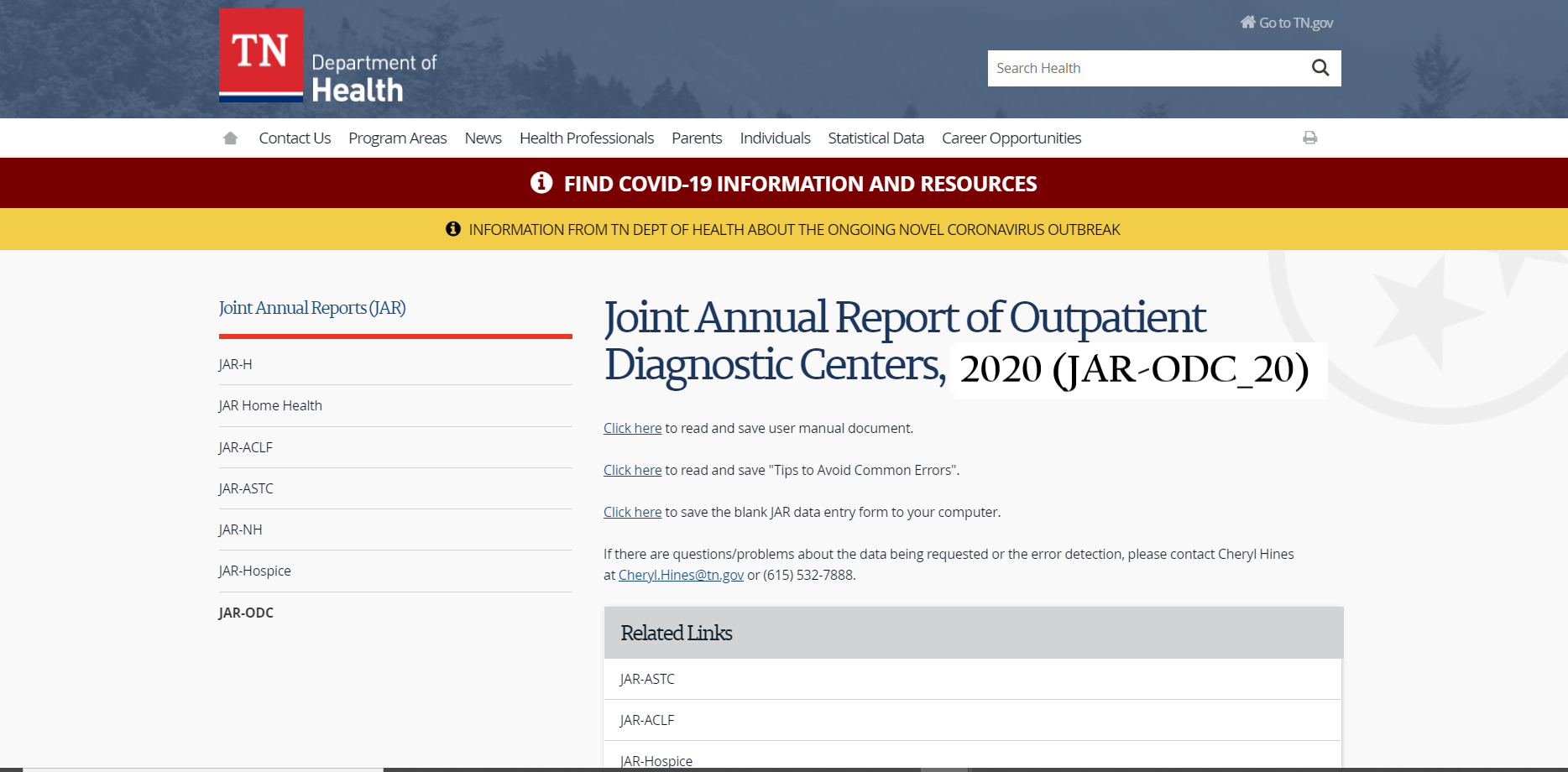  “Saving your Joint Annual Report Form” Select:  Click here to save the Blank “JAR” data entry form to your computer.“Saving your Joint Annual Report Form” Select File:  SAVE AS from your menu bar: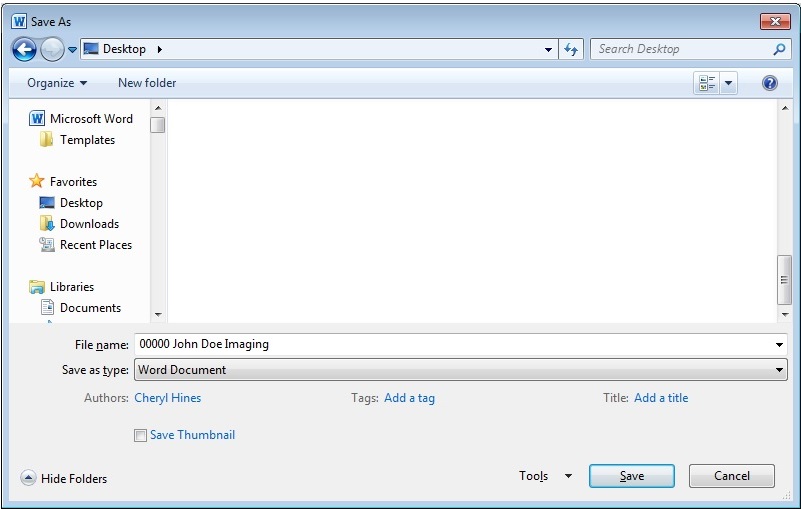 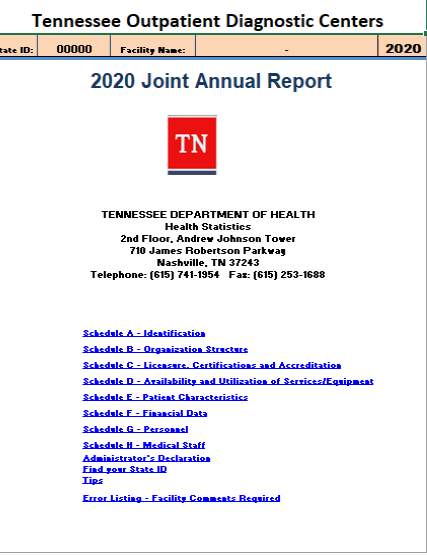 “Saving your Joint Annual Report Form” NAME your Joint Annual Report “JAR” Files as:   Example:   00000   John Doe Imaging             State ID Number            Your Facility Name“Saving your Joint Annual Report Form” After having downloaded, saved and completed your facility’s ODC Joint Annual Report “JAR” Form.  It is time to EMAIL  an attached copy of the completed form to the below email address:EMAIL TO:  JARODC.health@tn.gov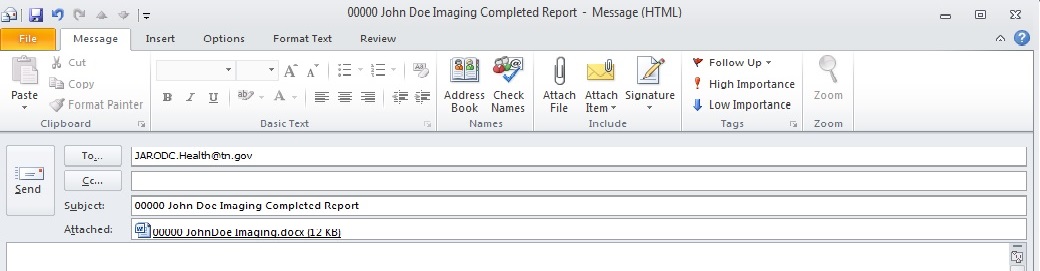 Please include your saved attached file named as:  Example:  00000 John Doe Imaging                        State ID Number          Your Facility Name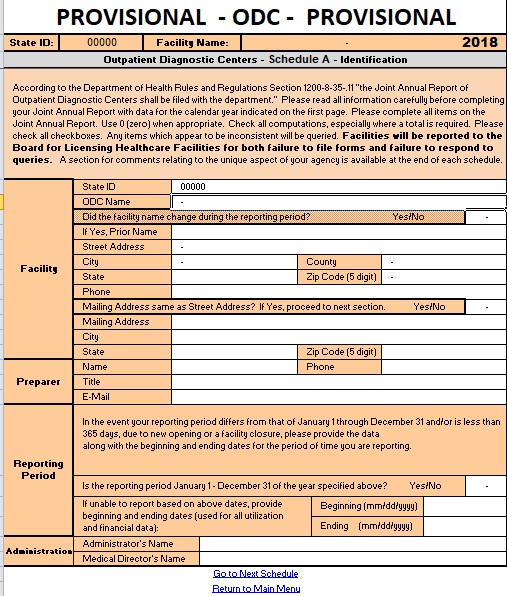 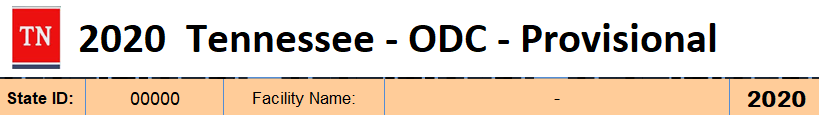 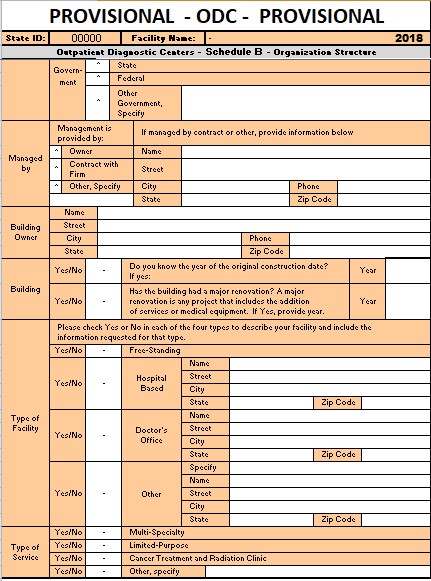 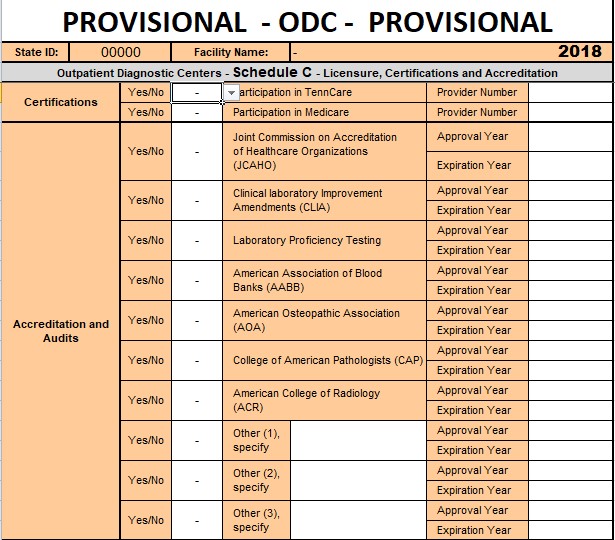 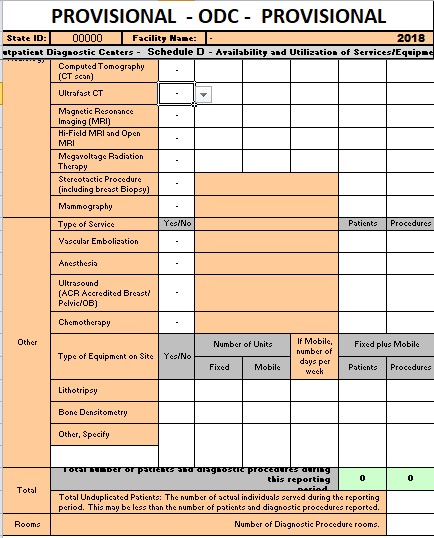 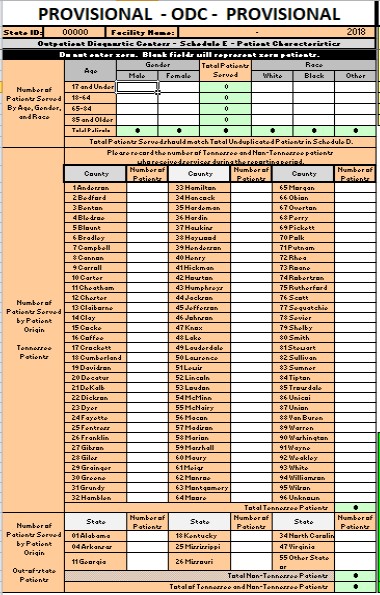 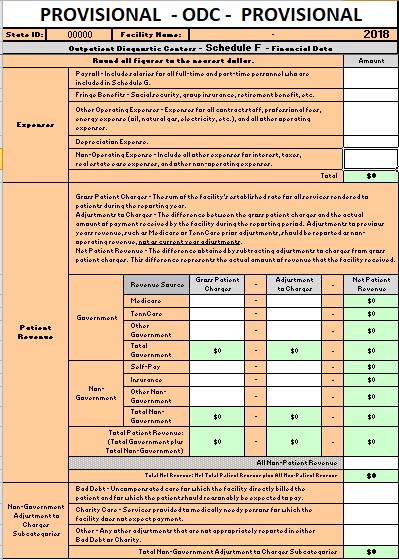 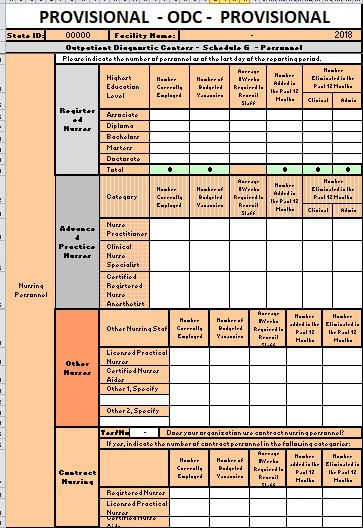 A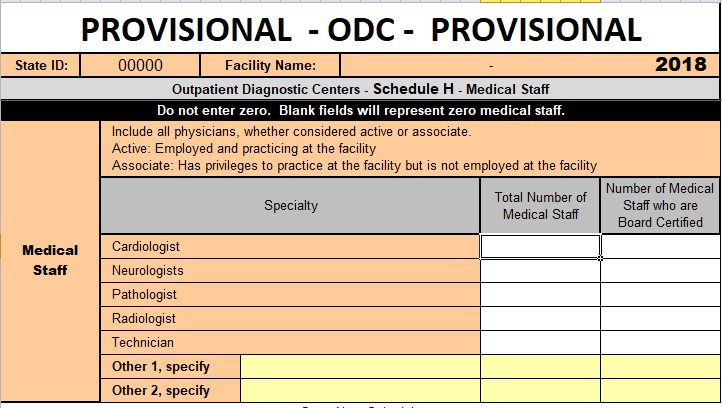 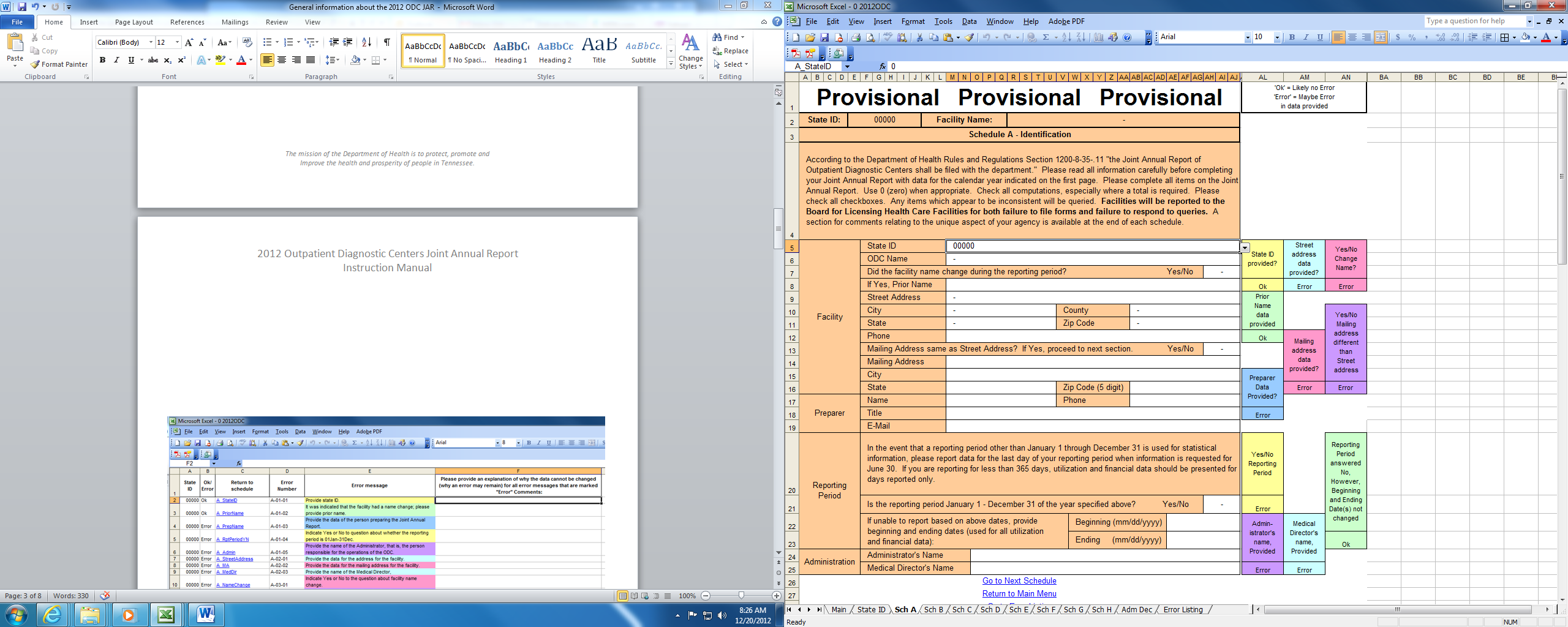 Error Listing Worksheet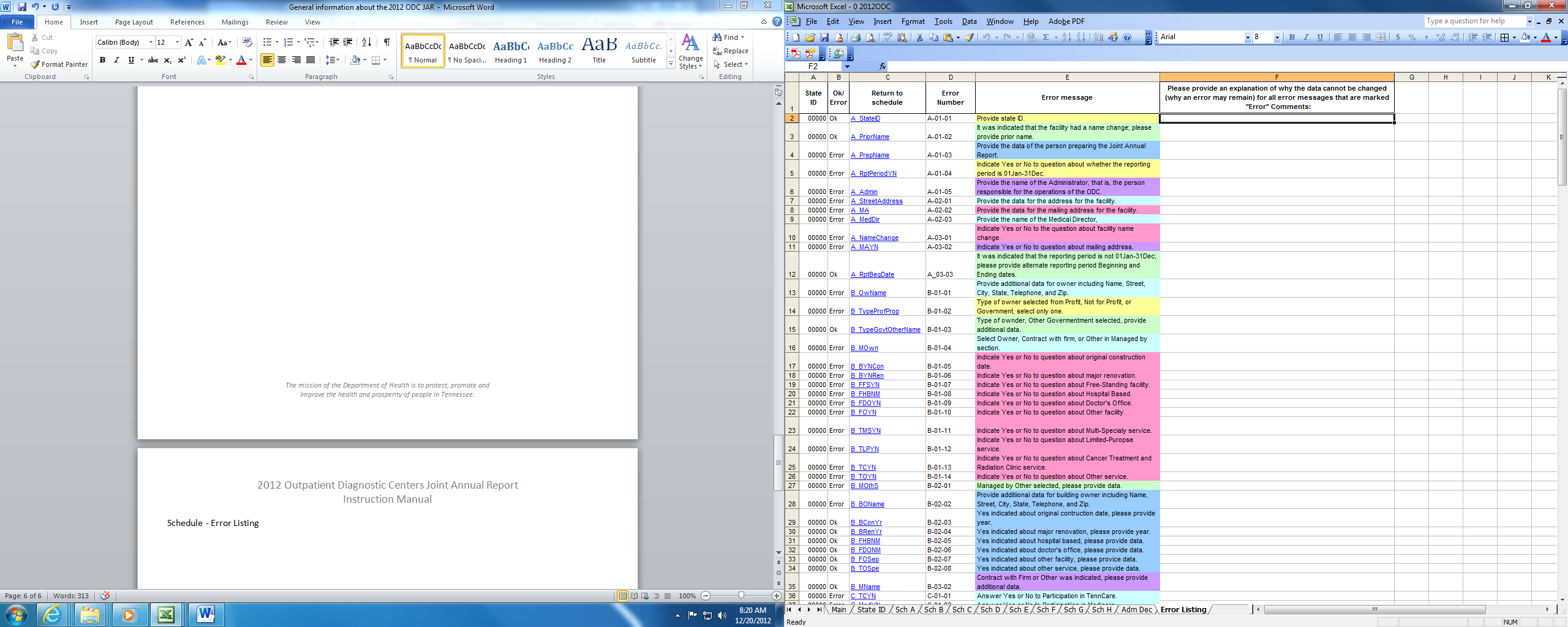 State ID from Schedule A will be populated by the system in column A of the Error Listing worksheet for each error question in the JAR.Error message (Ok or Error) will be populated by the system from each error in all schedules.Error message color will match on the schedule and in the Error Listing worksheet.  A more detailed explanation of the error is in the Error Listing worksheet.Printing continuedThis is a hyperlink which should return you to the schedule containing the actual error.  The cell you are returned to will be the first possible cell where the error may reside; however, this cell may not contain actual the error in question but only reference the error relating cell.Error Number is an address/location of each individual error. The format for the error number A-01-02, A represents the schedule in this example A.  01 represents the first column of errors starting in column “AL”.  02 represent the error number for the column in order from top to bottom.Error Comment is used to provide an explanation of why the data of each individual listed error should not be considered a justifiable error.Joint Annual Report of Outpatient Diagnostic Centers2020 Tips to Avoid Common ErrorsThe following guidelines are written to assist you to complete the Joint Annual Report for the Outpatient Diagnostic Center 2020 reporting year.A   User Manual can be found on the website      https://www.tn.gov/content/tn/health/health-program-areas/statistics/health-data/jar/jar-odc.htmlPlease read all information carefully before completing your Joint Annual Report. Keep the manual and these tips handy as you will need them to fill out the form and export the data.  For your reference, this Tips document is also included as a Tab on the Excel data entry form.B.  Please complete all items on the report form.	(1)  Use 0 (zero) when appropriate rather than leaving the item blank.	(2)  Please select the appropriate answer to all (Yes / No) questions.	(3)  Check all computations, especially where a total is required.(4)  Corporate offices that do data entry for several facilities must close out      between each facility to avoid system generated errors.  It is requested that      you work on one (1) facility at a time.(5)  In the event that a reporting period other than January1 through December 31       is used by your facility for statistical information, please report that data       including the actual beginning and ending dates of your facilities’ reporting period.C.  Any item which appears to be inconsistent will be queried. Report forms with items left blank      will not be acceptable. The Tennessee Department of Health’s Bureau of Health       Licensure and Regulation may issue deficiencies for either failing to file forms      or submission of incomplete  forms.SCHEDULE A – IDENTIFICATIONFacilityState ID:  Select your State ID from the drop down list first.  Facility name and address are filled in automatically, unless there is a name change in which case your facility’s new name and your facility’snew address has to be typed in manually.Reporting Period:  All facilities are requested to report data based on the twelve month period for the calendar year.  If reporting period is January 1, 2020  through December 31, 2020 leave date lines blank.Use Proper Case and not ALL CAPS in Schedule A; such as facility name, address, and city.  Please fill in the e-mail address of the preparer of your facility’s report, so that we may use this address as a means of initial contact.SCHEDULE B – ORGANIZATION STRUCTUREOwner TypePlease place an “X” in only one block of the For Profit, Not for Profit or Government Section. SCHEDULE C – LICENSURE, CERTIFICATIONS AND ACCREDITATIONPlease fill in provider numbers.  The data field for year of accreditation/audit takes only the four digit year.  Do not put in a complete date.   Answer all Yes/No questions.SCHEDULE D – AVAILABILITY AND UTILIZATION OF SERVICES/EQUIPMENTFill in the number of patients and diagnostic procedures and number of fixed and mobile units as well as number of days per week for mobile.  The total unduplicated patients on this schedule should match the total patients by age, gender, and race in Schedule E.Section I:  Introduction Section I:  Introduction Section I:  Introduction Section I:  Introduction Section I:  Introduction Section I:  Introduction Section I:  Introduction Section I:  Introduction Section I:  Introduction Section I:  Introduction Section I:  Introduction Section I:  Introduction Section I:  Introduction Section I:  Introduction Section I:  Introduction Section I:  Introduction Section I:  Introduction Section I:  Introduction Section I:  Introduction Section I:  Introduction Section I:  Introduction Letter of InformationLetter of InformationLetter of InformationLetter of Information………………………………………………..…………………………………………………………………..…………………………………………………………………..…………………………………………………………………..…………………………………………………………………..…………………………………………………………………..…………………………………………………………………..…………………………………………………………………..…………………………………………………………………..…………………………………………………………………..…………………………………………………………………..…………………………………………………………………..…………………………………………………………………..…………………………………………………………………..…………………5Section II:  Rules and Regulation for ReportingSection II:  Rules and Regulation for ReportingSection II:  Rules and Regulation for ReportingSection II:  Rules and Regulation for ReportingSection II:  Rules and Regulation for ReportingSection II:  Rules and Regulation for ReportingSection II:  Rules and Regulation for ReportingSection II:  Rules and Regulation for ReportingSection II:  Rules and Regulation for ReportingSection II:  Rules and Regulation for ReportingSection II:  Rules and Regulation for ReportingSection II:  Rules and Regulation for ReportingSection II:  Rules and Regulation for ReportingSection II:  Rules and Regulation for ReportingSection II:  Rules and Regulation for ReportingSection II:  Rules and Regulation for ReportingSection II:  Rules and Regulation for ReportingSection II:  Rules and Regulation for ReportingSection II:  Rules and Regulation for ReportingSection II:  Rules and Regulation for ReportingSection II:  Rules and Regulation for Reporting     Before beginning your report go to the  https://www.tn.gov/content/tn/health/health-program-areas/statistics/health-data/jar/jar-odc.html      website to first download your form and save it with your State ID Number, and Facility Name.                                        Example:  00000 John Doe Imaging ODC     Before beginning your report go to the  https://www.tn.gov/content/tn/health/health-program-areas/statistics/health-data/jar/jar-odc.html      website to first download your form and save it with your State ID Number, and Facility Name.                                        Example:  00000 John Doe Imaging ODC     Before beginning your report go to the  https://www.tn.gov/content/tn/health/health-program-areas/statistics/health-data/jar/jar-odc.html      website to first download your form and save it with your State ID Number, and Facility Name.                                        Example:  00000 John Doe Imaging ODC     Before beginning your report go to the  https://www.tn.gov/content/tn/health/health-program-areas/statistics/health-data/jar/jar-odc.html      website to first download your form and save it with your State ID Number, and Facility Name.                                        Example:  00000 John Doe Imaging ODC     Before beginning your report go to the  https://www.tn.gov/content/tn/health/health-program-areas/statistics/health-data/jar/jar-odc.html      website to first download your form and save it with your State ID Number, and Facility Name.                                        Example:  00000 John Doe Imaging ODC     Before beginning your report go to the  https://www.tn.gov/content/tn/health/health-program-areas/statistics/health-data/jar/jar-odc.html      website to first download your form and save it with your State ID Number, and Facility Name.                                        Example:  00000 John Doe Imaging ODC     Before beginning your report go to the  https://www.tn.gov/content/tn/health/health-program-areas/statistics/health-data/jar/jar-odc.html      website to first download your form and save it with your State ID Number, and Facility Name.                                        Example:  00000 John Doe Imaging ODC     Before beginning your report go to the  https://www.tn.gov/content/tn/health/health-program-areas/statistics/health-data/jar/jar-odc.html      website to first download your form and save it with your State ID Number, and Facility Name.                                        Example:  00000 John Doe Imaging ODC     Before beginning your report go to the  https://www.tn.gov/content/tn/health/health-program-areas/statistics/health-data/jar/jar-odc.html      website to first download your form and save it with your State ID Number, and Facility Name.                                        Example:  00000 John Doe Imaging ODC     Before beginning your report go to the  https://www.tn.gov/content/tn/health/health-program-areas/statistics/health-data/jar/jar-odc.html      website to first download your form and save it with your State ID Number, and Facility Name.                                        Example:  00000 John Doe Imaging ODC     Before beginning your report go to the  https://www.tn.gov/content/tn/health/health-program-areas/statistics/health-data/jar/jar-odc.html      website to first download your form and save it with your State ID Number, and Facility Name.                                        Example:  00000 John Doe Imaging ODC     Before beginning your report go to the  https://www.tn.gov/content/tn/health/health-program-areas/statistics/health-data/jar/jar-odc.html      website to first download your form and save it with your State ID Number, and Facility Name.                                        Example:  00000 John Doe Imaging ODC     Before beginning your report go to the  https://www.tn.gov/content/tn/health/health-program-areas/statistics/health-data/jar/jar-odc.html      website to first download your form and save it with your State ID Number, and Facility Name.                                        Example:  00000 John Doe Imaging ODC     Before beginning your report go to the  https://www.tn.gov/content/tn/health/health-program-areas/statistics/health-data/jar/jar-odc.html      website to first download your form and save it with your State ID Number, and Facility Name.                                        Example:  00000 John Doe Imaging ODC     Before beginning your report go to the  https://www.tn.gov/content/tn/health/health-program-areas/statistics/health-data/jar/jar-odc.html      website to first download your form and save it with your State ID Number, and Facility Name.                                        Example:  00000 John Doe Imaging ODC     Before beginning your report go to the  https://www.tn.gov/content/tn/health/health-program-areas/statistics/health-data/jar/jar-odc.html      website to first download your form and save it with your State ID Number, and Facility Name.                                        Example:  00000 John Doe Imaging ODC     Before beginning your report go to the  https://www.tn.gov/content/tn/health/health-program-areas/statistics/health-data/jar/jar-odc.html      website to first download your form and save it with your State ID Number, and Facility Name.                                        Example:  00000 John Doe Imaging ODC     Before beginning your report go to the  https://www.tn.gov/content/tn/health/health-program-areas/statistics/health-data/jar/jar-odc.html      website to first download your form and save it with your State ID Number, and Facility Name.                                        Example:  00000 John Doe Imaging ODC     Before beginning your report go to the  https://www.tn.gov/content/tn/health/health-program-areas/statistics/health-data/jar/jar-odc.html      website to first download your form and save it with your State ID Number, and Facility Name.                                        Example:  00000 John Doe Imaging ODC     Before beginning your report go to the  https://www.tn.gov/content/tn/health/health-program-areas/statistics/health-data/jar/jar-odc.html      website to first download your form and save it with your State ID Number, and Facility Name.                                        Example:  00000 John Doe Imaging ODC     Before beginning your report go to the  https://www.tn.gov/content/tn/health/health-program-areas/statistics/health-data/jar/jar-odc.html      website to first download your form and save it with your State ID Number, and Facility Name.                                        Example:  00000 John Doe Imaging ODCGeneral Reporting RequirementsGeneral Reporting RequirementsGeneral Reporting RequirementsGeneral Reporting RequirementsGeneral Reporting RequirementsGeneral Reporting RequirementsGeneral Reporting RequirementsGeneral Reporting RequirementsGeneral Reporting Requirements…………………………………………………….…..…………………………………………………….…..…………………………………………………….…..…………………………………………………….…..…………………………………………………….…..…………………………………………………….…..…………………………………………………….…..…………………………………………………….…..…………………………………………………….…..…………………………………………………….…..6Data System SummaryData System SummaryData System Summary……………………………………………….…………………..……………………………………………….…………………..……………………………………………….…………………..……………………………………………….…………………..……………………………………………….…………………..……………………………………………….…………………..……………………………………………….…………………..……………………………………………….…………………..……………………………………………….…………………..……………………………………………….…………………..……………………………………………….…………………..……………………………………………….…………………..……………………………………………….…………………..……………………………………………….…………………..……………………………………………….…………………..……………………………………………….…………………..6Timing and Frequency of Data SubmissionTiming and Frequency of Data SubmissionTiming and Frequency of Data SubmissionTiming and Frequency of Data SubmissionTiming and Frequency of Data SubmissionTiming and Frequency of Data SubmissionTiming and Frequency of Data SubmissionTiming and Frequency of Data SubmissionTiming and Frequency of Data SubmissionTiming and Frequency of Data SubmissionTiming and Frequency of Data SubmissionTiming and Frequency of Data SubmissionTiming and Frequency of Data Submission…………………………..………………….…………………………..………………….…………………………..………………….…………………………..………………….…………………………..………………….…………………………..………………….7Section III:  SchedulesSection III:  SchedulesSection III:  SchedulesSection III:  SchedulesSection III:  SchedulesSection III:  SchedulesSection III:  SchedulesSection III:  SchedulesSection III:  SchedulesSection III:  SchedulesSection III:  SchedulesSection III:  SchedulesSection III:  SchedulesSection III:  SchedulesSection III:  SchedulesSection III:  SchedulesSection III:  SchedulesSection III:  SchedulesSection III:  SchedulesSection III:  SchedulesSection III:  SchedulesSchedule A-IdentificationSchedule A-IdentificationSchedule A-IdentificationSchedule A-IdentificationSchedule A-IdentificationSchedule A-IdentificationSchedule A-Identification……………………………………………………………..……………………………………………………………..……………………………………………………………..……………………………………………………………..……………………………………………………………..……………………………………………………………..……………………………………………………………..……………………………………………………………..……………………………………………………………..……………………………………………………………..……………………………………………………………..9Schedule B- Organization StructureSchedule B- Organization StructureSchedule B- Organization StructureSchedule B- Organization StructureSchedule B- Organization StructureSchedule B- Organization StructureSchedule B- Organization StructureSchedule B- Organization StructureSchedule B- Organization StructureSchedule B- Organization Structure…………………………………….…………….…..…………………………………….…………….…..…………………………………….…………….…..…………………………………….…………….…..…………………………………….…………….…..…………………………………….…………….…..…………………………………….…………….…..…………………………………….…………….…..11Schedule C- Licensure, Certifications, and AccreditationSchedule C- Licensure, Certifications, and AccreditationSchedule C- Licensure, Certifications, and AccreditationSchedule C- Licensure, Certifications, and AccreditationSchedule C- Licensure, Certifications, and AccreditationSchedule C- Licensure, Certifications, and AccreditationSchedule C- Licensure, Certifications, and AccreditationSchedule C- Licensure, Certifications, and AccreditationSchedule C- Licensure, Certifications, and AccreditationSchedule C- Licensure, Certifications, and AccreditationSchedule C- Licensure, Certifications, and AccreditationSchedule C- Licensure, Certifications, and AccreditationSchedule C- Licensure, Certifications, and AccreditationSchedule C- Licensure, Certifications, and AccreditationSchedule C- Licensure, Certifications, and AccreditationSchedule C- Licensure, Certifications, and Accreditation………………..…………….….………………..…………….….15Schedule D-Availability and utilization of Services/EquipmentSchedule D-Availability and utilization of Services/EquipmentSchedule D-Availability and utilization of Services/EquipmentSchedule D-Availability and utilization of Services/EquipmentSchedule D-Availability and utilization of Services/EquipmentSchedule D-Availability and utilization of Services/EquipmentSchedule D-Availability and utilization of Services/EquipmentSchedule D-Availability and utilization of Services/EquipmentSchedule D-Availability and utilization of Services/EquipmentSchedule D-Availability and utilization of Services/EquipmentSchedule D-Availability and utilization of Services/EquipmentSchedule D-Availability and utilization of Services/EquipmentSchedule D-Availability and utilization of Services/EquipmentSchedule D-Availability and utilization of Services/EquipmentSchedule D-Availability and utilization of Services/EquipmentSchedule D-Availability and utilization of Services/EquipmentSchedule D-Availability and utilization of Services/Equipment………………….……...17Schedule E-Patient CharacteristicsSchedule E-Patient CharacteristicsSchedule E-Patient CharacteristicsSchedule E-Patient CharacteristicsSchedule E-Patient CharacteristicsSchedule E-Patient CharacteristicsSchedule E-Patient CharacteristicsSchedule E-Patient CharacteristicsSchedule E-Patient Characteristics………………………………………………..………………………………………………………..………………………………………………………..………………………………………………………..………………………………………………………..………………………………………………………..………………………………………………………..………………………………………………………..………………………………………………………..………22Schedule F- Financial DataSchedule F- Financial DataSchedule F- Financial DataSchedule F- Financial DataSchedule F- Financial DataSchedule F- Financial Data………………………………………………………….……...………………………………………………………….……...………………………………………………………….……...………………………………………………………….……...………………………………………………………….……...………………………………………………………….……...………………………………………………………….……...………………………………………………………….……...………………………………………………………….……...………………………………………………………….……...………………………………………………………….……...………………………………………………………….……...23Schedule G-PersonnelSchedule G-PersonnelSchedule G-Personnel…………………………………………………………….………………………………………………………………….………………………………………………………………….………………………………………………………………….………………………………………………………………….………………………………………………………………….………………………………………………………………….………………………………………………………………….………………………………………………………………….………………………………………………………………….………………………………………………………………….………………………………………………………………….………………………………………………………………….………………………………………………………………….………………………………………………………………….……25Schedule H-Medical StaffSchedule H-Medical StaffSchedule H-Medical StaffSchedule H-Medical StaffSchedule H-Medical Staff………………………………………………………………..………………………………………………………………..………………………………………………………………..………………………………………………………………..………………………………………………………………..………………………………………………………………..………………………………………………………………..………………………………………………………………..………………………………………………………………..………………………………………………………………..………………………………………………………………..………………………………………………………………..………………………………………………………………..30Schedule Adm. Dec- Administrator’s DeclarationSchedule Adm. Dec- Administrator’s DeclarationSchedule Adm. Dec- Administrator’s DeclarationSchedule Adm. Dec- Administrator’s DeclarationSchedule Adm. Dec- Administrator’s DeclarationSchedule Adm. Dec- Administrator’s DeclarationSchedule Adm. Dec- Administrator’s DeclarationSchedule Adm. Dec- Administrator’s DeclarationSchedule Adm. Dec- Administrator’s DeclarationSchedule Adm. Dec- Administrator’s DeclarationSchedule Adm. Dec- Administrator’s DeclarationSchedule Adm. Dec- Administrator’s DeclarationSchedule Adm. Dec- Administrator’s DeclarationSchedule Adm. Dec- Administrator’s Declaration…………………………………………………………………………………………………………………………………………………………………………31SAVING YOUR REPORT FORMSAVING YOUR REPORT FORMSAVING YOUR REPORT FORMSAVING YOUR REPORT FORMSAVING YOUR REPORT FORMSAVING YOUR REPORT FORMSAVING YOUR REPORT FORMSAVING YOUR REPORT FORMSAVING YOUR REPORT FORMSAVING YOUR REPORT FORM..........................................................................................................................................................................................................................................................................................................................................................................................................................................................................................................................................................................................................................................................................................................................................................................................................................................................................................................................33Section IV:  AppendicesSection IV:  AppendicesSection IV:  AppendicesSection IV:  AppendicesSection IV:  AppendicesSection IV:  AppendicesSection IV:  AppendicesSection IV:  AppendicesSection IV:  AppendicesSection IV:  AppendicesSection IV:  AppendicesSection IV:  AppendicesSection IV:  AppendicesSection IV:  AppendicesSection IV:  AppendicesSection IV:  AppendicesSection IV:  AppendicesSection IV:  AppendicesSection IV:  AppendicesSection IV:  AppendicesSection IV:  AppendicesODC JAR Form……………….………………………………………………………………………….………………………………………………………………………….………………………………………………………………………….………………………………………………………………………….………………………………………………………………………….………………………………………………………………………….………………………………………………………………………….………………………………………………………………………….………………………………………………………………………….………………………………………………………………………….………………………………………………………………………….………………………………………………………………………….………………………………………………………………………….………………………………………………………………………….………………………………………………………………………….………………………………………………………………………….…………………………………………………………38Technical Tips………………….………………………………………………………………………….………………………………………………………………………….………………………………………………………………………….………………………………………………………………………….………………………………………………………………………….………………………………………………………………………….………………………………………………………………………….………………………………………………………………………….………………………………………………………………………….………………………………………………………………………….………………………………………………………………………….………………………………………………………………………….………………………………………………………………………….………………………………………………………………………….………………………………………………………………………….………………………………………………………………………….………………………………………………………49Date Sent to FacilityDate Due to TDOHReporting Period01/31/202103/19/2021January 1st, 2020 through December 31, 2020Schedule A – IdentificationFacilityRequired Fields - YesSchedule A – Identification (cont.)Preparer Required Fields - YesSchedule A – Identification (cont.)Reporting PeriodRequired Fields - YesSchedule A – Identification (cont.)AdministrationRequired Fields - YesSchedule B – Organization StructureOwnerRequired Fields – Yes Schedule B – Organization Structure (cont.)Managed ByRequired Fields – Yes Schedule B – Organization Structure (cont.)Building OwnerRequired Fields – Yes Schedule B – Organization Structure (cont.)BuildingRequired Fields – Yes Schedule B – Organization Structure (cont.)Type of FacilityRequired Fields – Yes Schedule B – Organization Structure (cont.)Type of ServiceRequired Fields – Yes Schedule C  – Licensure, Certifications, AccreditationCertificationsRequired Fields – Yes Schedule C  – Licensure, Certifications, Accreditation (cont.)Accreditation and AuditsRequired Fields – Yes Schedule C  – Licensure, Certifications, Accreditations (cont.)Accreditation and AuditsRequired Fields – Yes Schedule D –Availability and Utilization of Svcs/EquipCardiopulmonaryRequired Fields – Yes Schedule D – Availability and Utilization of Svcs/Equip (cont.)CardiopulmonaryRequired Fields – Yes Schedule D –Availability and Utilization of Services/Equip (cont.)Radiology Type of Service Required Fields – Yes Schedule D – Availability and Utilization of Services/Equip (cont.)RadiologyType EquipmentRequired Fields – Yes Schedule D  – Availability and Utilization of Services/Equip (cont.)RadiologyType EquipmentRequired Fields – Yes Schedule D  – Availability and Utilization of Services/Equip (cont.)OtherType of ServiceRequired Fields – Yes Schedule D  – Availability and Utilization of Svcs/Equip (cont.)OtherType EquipmentRequired Fields – Yes Schedule D  – Availability and Utilization of Svcs/Equip (cont.)Total and RoomsRequired Fields – Yes Schedule E –Patient CharacteristicsNumber of Patients ServedRequired Fields – Yes Schedule E –Patient Characteristics (cont.)Number of Patients TN OriginRequired Fields – Yes Schedule E –Patient Characteristics (cont.)Number of Patients Out of State OriginRequired Fields – Yes Schedule F –Financial DataExpensesRequired Fields – Yes Schedule F –Financial DataPatient RevenueRequired Fields – Yes Schedule F –Financial Data (cont.)Patient RevenueRequired Fields – Yes Schedule F –Financial Data (cont.)Non-Government AdjustmentRequired Fields – Yes Schedule G – PersonnelType of Personnel by ServiceRequired Fields – Yes Schedule G – Personnel (cont.)Type of Personnel by ServiceRequired Fields – Yes Schedule G – Personnel (cont.)Type of Personnel by ServiceRequired Fields – Yes Schedule G – Personnel (cont.)Nursing Personnel – RN Required Fields – Yes Schedule G – Personnel (cont.)Nursing Personnel – Advanced Required Fields – Yes Schedule G – Personnel (cont.)Nursing Personnel – Other Required Fields – Yes Schedule G – Personnel (cont.)Nursing Personnel – Contract Required Fields – Yes Schedule H – Personnel Medical StaffRequired Fields – Yes Schedule Adm. Dec. – Administrator’s Declaration Administrator’s DeclarationRequired Fields – Yes 